1.	To receive apologies for absence, declarations of interest and requests for dispensation2.	Minutes:  To confirm the Minutes of the meeting held on 11th January 2021To confirm the Minutes of the meeting held on 19th January 20213.	Public Participation:Matters raised by members of the public in attendanceWard Councillor report4.	Mayor’s Report5.	Clerk’s Report6.	Financial MattersTo approve payments as per the attached scheduleTo consider recommendation of the Finance & General Purposes Committee with regard to grant applications receivedTo consider recommendation of the Finance & General Purposes Committee with regard to the Town Council Community Grant PolicyTo consider recommendation of the Finance & General Purposes Committee with regard to the Covid Fund policy7.	Update on Herefordshire Council’s Economic Development Plan for Kington8.	Impact of Coronavirus on KingtonTo consider report from the town meeting on impact of the virus on Kington and identify proposals for the way forward for the benefit of the town9.	To authorise recruitment of Assistant Town Clerk/Green Spaces Administrator10	To consider whether to join the Lengthsman Scheme for the forthcoming year11.	Future meeting dates:To agree additional meeting in March 2021To agree revised April 2021 meeting dateTo consider holding virtual Town Meeting in 202112.	Committees:To note reports from the following committee meetings:Planning Committee held on 18th January 2021Environment Committee held on 18th January 2021Personnel Committee held on 25th January 2021Finance & General Purposes Committee held on 25th January 202113.	Items for the next agenda14.	Date and time of next meetingIssued by:  Liz Kelso PSLCCClerk, Kington Town CouncilEmail: clerk@kingtontowncouncil.gov.uk, Tel:  01544 239 098 or 07483 914 485Issued:  27.1.2021Members of the public are welcome to join meetings of Kington Town Council and may, at the discretion of the Chairman, speak on some agenda items.  For further information about meetings of the town council, please contact the Clerk at the address above.To join the meeting, click on the link at the top of the agenda (or simply type zoom video conferencing into your browser) and when prompted to “join a meeting” type in the meeting ID followed by the password as shown on the agenda.  Please include your name when prompted.  You will be held in a waiting room until the meeting commences. Supplementary InformationTopic: Kington Town Council - Full Council MeetingTime: Feb 1, 2021 07:00 PM LondonJoin Zoom Meetinghttps://us02web.zoom.us/j/81007660279?pwd=R1N0ZGt1Sms3SE5GNmdZYmM4emhtZz09Meeting ID: 810 0766 0279Passcode: 331574One tap mobile+442030512874,,81007660279#,,,,*331574# United Kingdom+442034815237,,81007660279#,,,,*331574# United KingdomDial by your location        +44 203 051 2874 United Kingdom        +44 203 481 5237 United Kingdom        +44 203 481 5240 United Kingdom        +44 203 901 7895 United Kingdom        +44 131 460 1196 United KingdomMeeting ID: 810 0766 0279Passcode: 331574Find your local number: https://us02web.zoom.us/u/kem6FViyD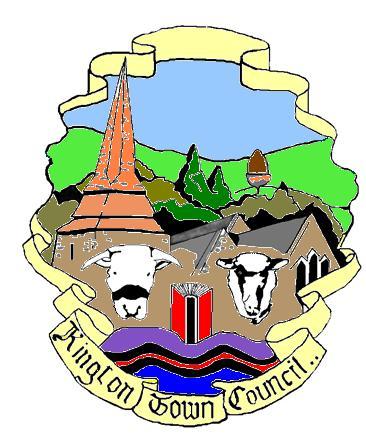 In accordance with The Local Authorities (Coronavirus) (Flexibility of Local Authority Meetings) (England) Regulations 2020 Members of the Council you are hereby summoned to attend a remote meeting of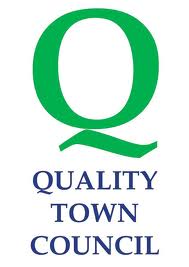 Kington Town Councilto be held on Monday 1st February 2021 at 7.00 pmTo join Zoom Meetinghttps://us02web.zoom.us/j/81007660279?pwd=R1N0ZGt1Sms3SE5GNmdZYmM4emhtZz09Meeting ID: 810 0766 0279Passcode: 331574for the purpose of transacting the following business.Kington Town Councilto be held on Monday 1st February 2021 at 7.00 pmTo join Zoom Meetinghttps://us02web.zoom.us/j/81007660279?pwd=R1N0ZGt1Sms3SE5GNmdZYmM4emhtZz09Meeting ID: 810 0766 0279Passcode: 331574for the purpose of transacting the following business.Kington Town Councilto be held on Monday 1st February 2021 at 7.00 pmTo join Zoom Meetinghttps://us02web.zoom.us/j/81007660279?pwd=R1N0ZGt1Sms3SE5GNmdZYmM4emhtZz09Meeting ID: 810 0766 0279Passcode: 331574for the purpose of transacting the following business.Agenda